SURAT PERNYATAAN BEDA NAMAYang bertandatangan di bawah ini,Dengan ini menyatakan bahwa:Yang tercantum di dalam ………… tertulis nama	;Yang tercantum di dalam ………… tertulis nama	;Yang tercantum di dalam ………… tertulis nama	;adalah orang yang sama, dengan nama yang benar adalah …………………Demikian surat pernyataan ini dibuat dengan sebenarnya dan penuh tanggung jawab untuk keperluan………………………………Apabila di kemudian hari terbukti bahwa pernyataan ini tidak benar, maka saya bertanggung jawab sepenuhnya atas segala konsekuensi hukum yang ada.Yogyakarta, …………………………..Yang membuat pernyataan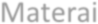 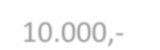 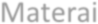 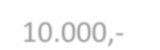 (…………………………..)Nomor : ……………………Tanggal: ………………….Ketua RW …..(                                             )Nomor : ……………………Tanggal: ………………….Mantri Pamong Praja ………………(                                       )Mengetahui,Nomor : ……………………Tanggal: ………………….Ketua RT …..(	      )Nomor : ……………………Tanggal: ………………….Lurah ………………( 	(			)Nama: ………………………………………………………………..NIK: ………………………………………………………………..Tempat Tanggal Lahir: ………………………………………………………………..Jenis Kelamin: ………………………………………………………………..Alamat: ………………………………………………………………..Agama: ………………………………………………………………..Stasus Perkawinan: ………………………………………………………………..Pekerjaan: ………………………………………………………………..Kewarganegaraan: ………………………………………………………………..